John Tyler Community College & West Virginia University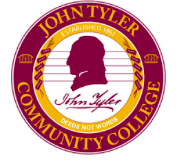 Associate of Science in General Studies leading to 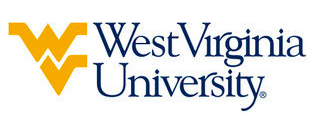 Bachelor of Science in Human Nutrition and Food (WVU- BS) Suggested Plan of StudyStudents transferring to West Virginia University with an Associate of Arts or Associate of Science degree will have satisfied the General Education Foundation requirements at WVU.Students who have questions about admission into their intended program, GEF requirements, or any other issue relating to academics at West Virginia University should contact the Office of Undergraduate Education at WVU.     The above transfer articulation of credit between West Virginia University and John Tyler Community College, is approved by the Dean, or the Dean’s designee, and effective the date of the signature.  ____________________________________      	     ____________________________________          	_______________	       Print Name	 		           Signature		  	        DateJ. Todd Petty Ph.D. Associate Dean for WVU’s Agriculture and Natural ResourcesJohn Tyler Community CollegeHoursWVU EquivalentsHoursYear One, 1st SemesterYear One, 1st SemesterYear One, 1st SemesterYear One, 1st SemesterSDV 1001OROIN 1TC1ENG 1113ENGL 1013MTH 1703MATH 1TC3History Elective3History Elective3Transfer Elective3Transfer Elective3TOTAL1515Year One, 2nd SemesterYear One, 2nd SemesterYear One, 2nd SemesterYear One, 2nd SemesterENG 1123ENGL 1023MTH 1573MATH 1TC3History Elective3History Elective3Laboratory Science Elective 4Laboratory Science Elective4Transfer Elective3Transfer Elective3TOTAL1515Year Two, 1st SemesterYear Two, 1st SemesterYear Two, 1st SemesterYear Two, 1st SemesterHumanities Elective3Humanities Elective3Social/Behavioral Science Elective3Social/Behavioral Science Elective3ITE 1153CS1TC3Laboratory Science Elective 4Laboratory Science Elective4Transfer Elective3Transfer Elective3TOTAL1616Year Two, 2nd SemesterYear Two, 2nd SemesterYear Two, 2nd SemesterYear Two, 2nd SemesterHumanities Elective3Humanities Elective3Social/Behavioral Science Elective3Social/Behavioral Science Elective3Literature Elective3Literature Elective3Transfer Elective3Transfer Elective3TOTAL1212WEST VIRGINA UNIVERSITYWEST VIRGINA UNIVERSITYWEST VIRGINA UNIVERSITYWEST VIRGINA UNIVERSITYGeneralist Area of EmphasisGeneralist Area of EmphasisGeneralist Area of EmphasisGeneralist Area of EmphasisYear Three, 1st SemesterYear Three, 1st SemesterYear Three, 2nd SemesterYear Three, 2nd SemesterHN&F 2713AEM 3414HN&F 3483HN&F 2003FDST 2003HN&F 3503ANPH 301 / PSIO 241 / PSIO 4413HN&F 3533PSYC 241 OR 2513SOCA 1053TOTAL15TOTAL16Year Four, 1st SemesterYear Four, 1st SemesterYear Four, 2nd SemesterYear Four, 2nd SemesterHN&F 4723HN&F 4012HN&F 4733HN&F 4603AGBI 4103HN&F 4743AGEE 220 / BUSA 320 / ARE 2043HN&F 3553HN&F 3643ACCT 201 / BUSA 2023TOTAL15TOTAL14*Dietetics Area of Emphasis*Dietetics Area of Emphasis*Dietetics Area of Emphasis*Dietetics Area of EmphasisYear Three, 1st SemesterYear Three, 1st SemesterYear Three, 2nd SemesterYear Three, 2nd SemesterHN&F 2713AEM 3414HN&F 3483HN&F 2003FDST 2003HN&F 3503ANPH 301 / PSIO 241 / PSIO 4413HN&F 3533PSYC 241 OR 2513SOCA 1053TOTAL15TOTAL16Year Four, 1st SemesterYear Four, 1st SemesterYear Four, 2nd SemesterYear Four, 2nd SemesterHN&F 4723HN&F 4012HN&F 4733HN&F 4603AGBI 4103HN&F 4743AGEE 220 / BUSA 320 / ARE 2043HN&F 3553HN&F 3643ACCT 201 / BUSA 2023TOTAL15TOTAL14